«21»  դեկտեմբերի 2018թ. 	          	                                                                                    ք. Երևան                                                            Ո Ր Ո Շ Ու Մ ԹԻՎ 039132      ՀԱՐԿ ՎՃԱՐՈՂԻ ԲԱՆԿԱՅԻՆ ՀԱՇԻՎՆԵՐՈՒՄ ԱՌԿԱ ԴՐԱՄԱԿԱՆ ՄԻՋՈՑՆԵՐԻ ՎՐԱ ԱՐԳԵԼԱՆՔ ԴՆԵԼՈՒ ՄԱՍՒՆ    	ՀՀ ՊԵԿ Իրավաբանական վարչության հարկադիր գանձումների բաժնի գլխավոր մասնագետներ Արսեն Սարգսյանս համաձայն ՀՀ ՊԵԿ նախագահի 20.12.2018 թվականի թիվ ԱՀ 039132 հանձնարարագրի և ուսումնասիրելով թիվ  4076/18-Ա վարչական վարույթի և հարկ վճարողի վերաբերյալ  նյութերըՊ Ա Ր Զ Ե Ց Ի	<< Պրիմա Գրուպ>> ՍՊԸ (ՀՎՀՀ 09215557, պետ. գրանցման համարը՝ 89.7,  հասցե` Սյունիքի մարզ,ք.Գորիս) վերաբերյալ 31.10.2018թ.-ին ՀՀ ՊԵԿ իրավաբանական վարչության պետի կողմից կայացվել է թիվ 4076/18-Ա որոշումը 577.575դրամ գանձելու վերաբերյալ։ 08.10.2018թ-ի դրությամբ թիվ 4076/18-Ա վարչական վարույթի համաձայն չկատարված հարկային մարմնի կողմից վերահսկվող եկամուտների գծով պարտավորությունը կազմում 577.575 դրամ: Վերոգրյալի հիման վրա, ղեկավարվելով ՀՀ Հարկային օրենսգրքի 429-րդ 430-րդ և 431-րդ հոդվածներով՝ Ո Ր Ո Շ Ե Ց Ի      	Արգելանք դնել հարկ վճարող << Պրիմա Գրուպ>> ՍՊԸ (ՀՎՀՀ 09215557) բանկային հաշիվներում առկա դրամական միջոցների վրա 577.575 դրամի չափով: 	Նրան արգելել արգելադրված գույքը օգտագործել և /կամ/ տնօրինել և /կամ/ տիրապետել:	Որոշման պատճենը ոչ ուշ քան այն ընդունելու հաջորդ օրը, պատշաճ ձևով ուղարկել		հարկ վճարողինՀՀ բոլոր առևտրային բանկերԱրգելանք դնելու մասին որոշումը պարտադիր է բոլոր պետական մարմինների, տեղական ինքնակառավարման մարմինների պաշտոնատար անձանց, կազմակերպությունների ու ֆիզիկական անձանց համար և ենթակա է կատարման Հայաստանի Հանրապետության ամբողջ տարածքում: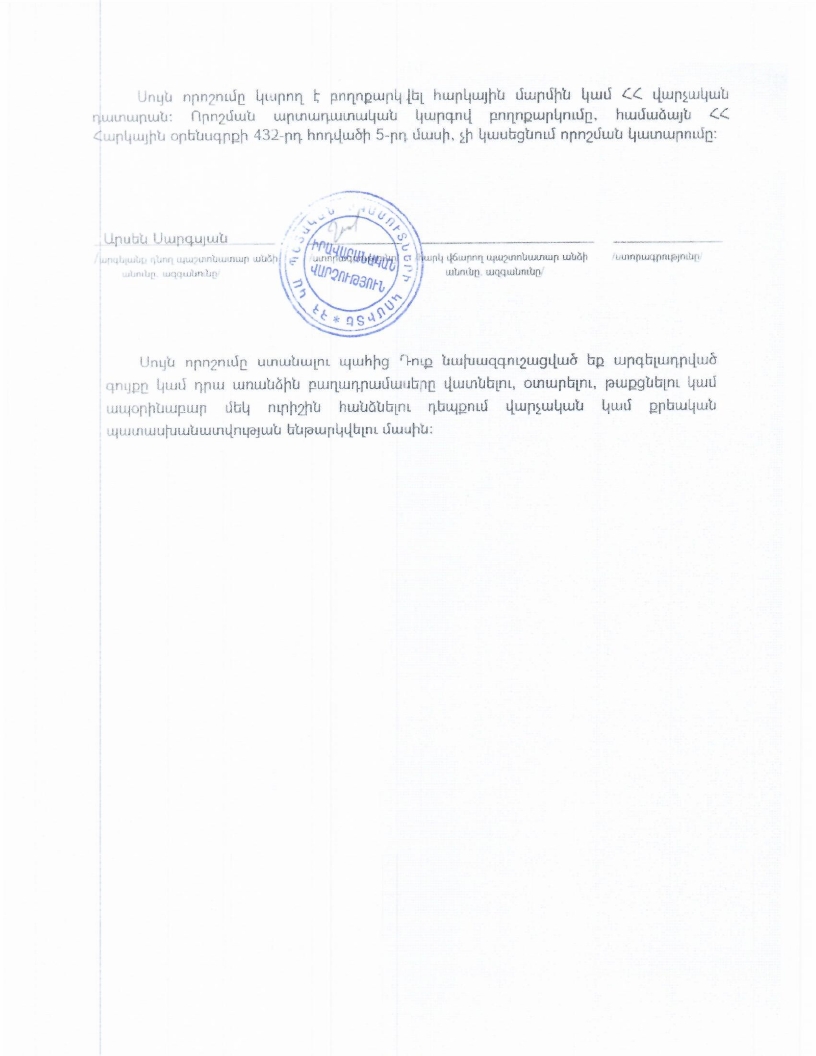 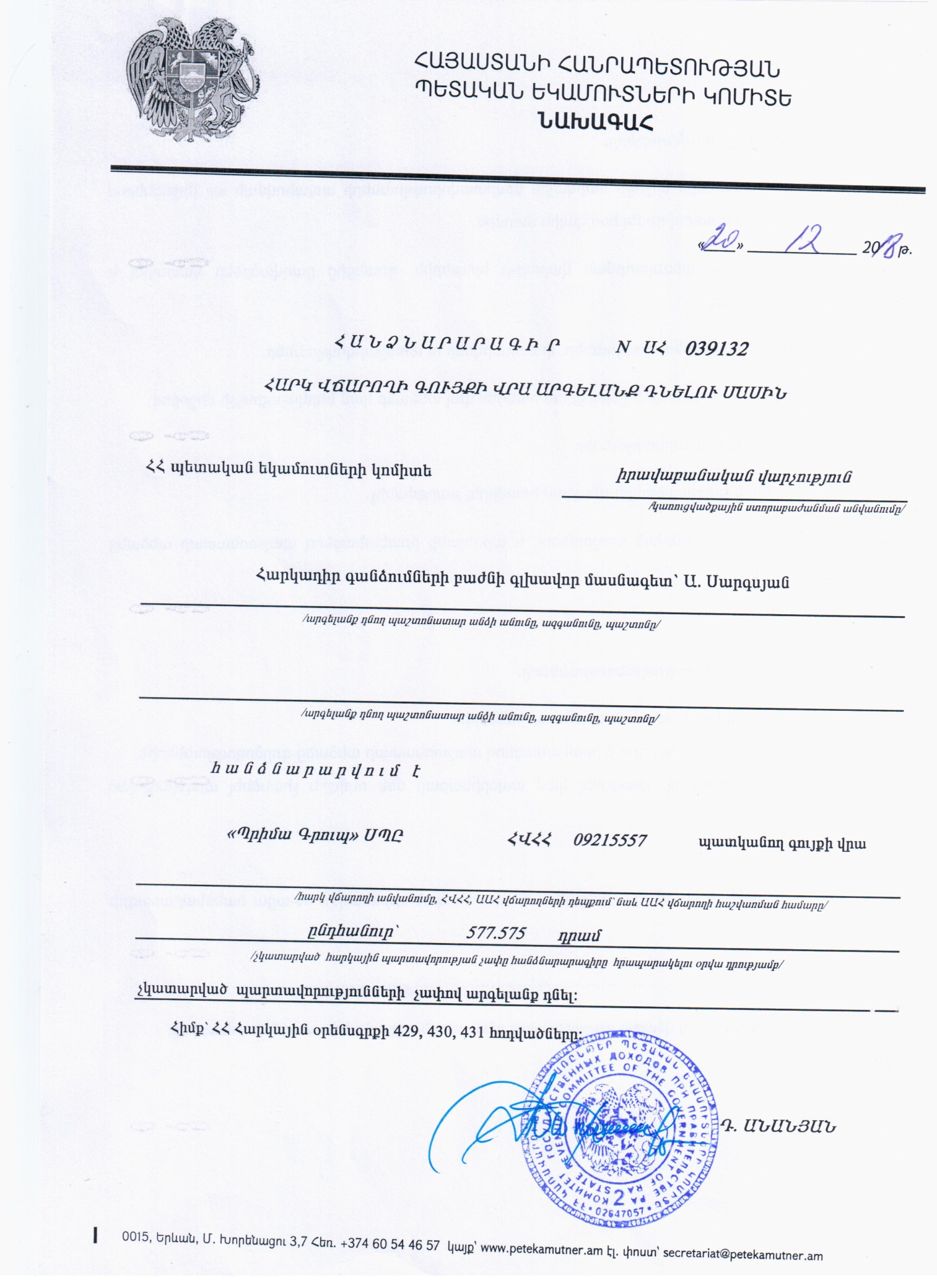 